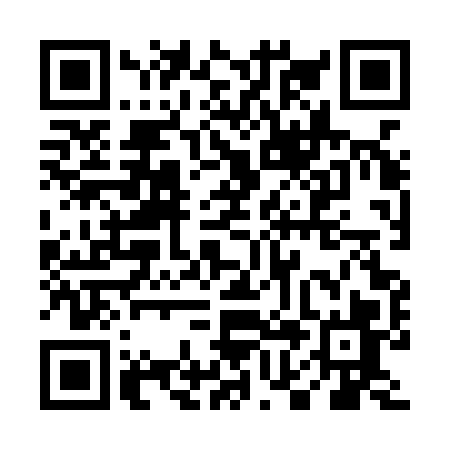 Prayer times for Glen Williams, Ontario, CanadaWed 1 May 2024 - Fri 31 May 2024High Latitude Method: Angle Based RulePrayer Calculation Method: Islamic Society of North AmericaAsar Calculation Method: HanafiPrayer times provided by https://www.salahtimes.comDateDayFajrSunriseDhuhrAsrMaghribIsha1Wed4:406:111:176:168:239:542Thu4:386:101:176:168:249:563Fri4:366:081:176:178:259:584Sat4:356:071:166:188:269:595Sun4:336:061:166:188:2810:016Mon4:316:051:166:198:2910:037Tue4:296:031:166:208:3010:048Wed4:276:021:166:218:3110:069Thu4:266:011:166:218:3210:0710Fri4:246:001:166:228:3310:0911Sat4:225:581:166:228:3410:1112Sun4:215:571:166:238:3510:1213Mon4:195:561:166:248:3710:1414Tue4:175:551:166:248:3810:1615Wed4:165:541:166:258:3910:1716Thu4:145:531:166:268:4010:1917Fri4:135:521:166:268:4110:2018Sat4:115:511:166:278:4210:2219Sun4:105:501:166:288:4310:2320Mon4:085:491:166:288:4410:2521Tue4:075:481:166:298:4510:2622Wed4:065:471:166:298:4610:2823Thu4:045:471:176:308:4710:2924Fri4:035:461:176:308:4810:3125Sat4:025:451:176:318:4910:3226Sun4:015:441:176:328:5010:3427Mon4:005:441:176:328:5110:3528Tue3:585:431:176:338:5210:3629Wed3:575:421:176:338:5210:3830Thu3:565:421:176:348:5310:3931Fri3:555:411:186:348:5410:40